			               PR15.4_P8.W3_F6_W1Formularz zlecenia wypełniać czytelnie drukowanymi literami.  zaznacz właściwe     1 Dokument stwierdzający tożsamość (wypełniać tylko w przypadku braku PESEL) – typ dokumentu (np. prawo jazdy, paszport), kraj wydający, seria i numer.2 Adres – kraj, kod pocztowy, miejscowość, ulica, nr posesji, nr lokalu.  3 Oznaczenie - nazwisko i imię, tytuł zawodowy, specjalizacje, numer prawa wykonywania zawodu, podpis.4Wypełnia się wyłącznie w przypadku, gdy pacjentem jest osoba małoletnia, całkowicie ubezwłasnowolniona lub niezdolna do świadomego wyrażenia zgody.Oznaczenie jednostki zlecającej: Miejsce przesłania wyniku (Nr gabinetu): Oznaczenie jednostki zlecającej: Miejsce przesłania wyniku (Nr gabinetu): Oznaczenie jednostki zlecającej: Miejsce przesłania wyniku (Nr gabinetu):     Zakład Patomorfologii Nowotworów
    02-781 Warszawa, ul. W.K. Roentgena 5
   Tel. 22 546 23 69, 22 546 33 61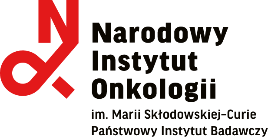  02-034 Warszawa, ul. Wawelska 15   Tel.22 570 92 02, 22 570 92 85    Zakład Patomorfologii Nowotworów
    02-781 Warszawa, ul. W.K. Roentgena 5
   Tel. 22 546 23 69, 22 546 33 61 02-034 Warszawa, ul. Wawelska 15   Tel.22 570 92 02, 22 570 92 85    Zakład Patomorfologii Nowotworów
    02-781 Warszawa, ul. W.K. Roentgena 5
   Tel. 22 546 23 69, 22 546 33 61 02-034 Warszawa, ul. Wawelska 15   Tel.22 570 92 02, 22 570 92 85    Zakład Patomorfologii Nowotworów
    02-781 Warszawa, ul. W.K. Roentgena 5
   Tel. 22 546 23 69, 22 546 33 61 02-034 Warszawa, ul. Wawelska 15   Tel.22 570 92 02, 22 570 92 85    Zakład Patomorfologii Nowotworów
    02-781 Warszawa, ul. W.K. Roentgena 5
   Tel. 22 546 23 69, 22 546 33 61 02-034 Warszawa, ul. Wawelska 15   Tel.22 570 92 02, 22 570 92 85    Zakład Patomorfologii Nowotworów
    02-781 Warszawa, ul. W.K. Roentgena 5
   Tel. 22 546 23 69, 22 546 33 61 02-034 Warszawa, ul. Wawelska 15   Tel.22 570 92 02, 22 570 92 85    Zakład Patomorfologii Nowotworów
    02-781 Warszawa, ul. W.K. Roentgena 5
   Tel. 22 546 23 69, 22 546 33 61 02-034 Warszawa, ul. Wawelska 15   Tel.22 570 92 02, 22 570 92 85SKIEROWANIE NA BADANIE CYTOLOGII GINEKOLOGICZNEJSKIEROWANIE NA BADANIE CYTOLOGII GINEKOLOGICZNEJSKIEROWANIE NA BADANIE CYTOLOGII GINEKOLOGICZNEJSKIEROWANIE NA BADANIE CYTOLOGII GINEKOLOGICZNEJSKIEROWANIE NA BADANIE CYTOLOGII GINEKOLOGICZNEJSKIEROWANIE NA BADANIE CYTOLOGII GINEKOLOGICZNEJSKIEROWANIE NA BADANIE CYTOLOGII GINEKOLOGICZNEJSKIEROWANIE NA BADANIE CYTOLOGII GINEKOLOGICZNEJSKIEROWANIE NA BADANIE CYTOLOGII GINEKOLOGICZNEJSKIEROWANIE NA BADANIE CYTOLOGII GINEKOLOGICZNEJSKIEROWANIE NA BADANIE CYTOLOGII GINEKOLOGICZNEJTryb wykonania:  DiLO                             PILNY                                   BARDZO PILNY              RUTYNOWY                             Badanie kliniczne, nr protokołu: ........................................................................Tryb wykonania:  DiLO                             PILNY                                   BARDZO PILNY              RUTYNOWY                             Badanie kliniczne, nr protokołu: ........................................................................Tryb wykonania:  DiLO                             PILNY                                   BARDZO PILNY              RUTYNOWY                             Badanie kliniczne, nr protokołu: ........................................................................Tryb wykonania:  DiLO                             PILNY                                   BARDZO PILNY              RUTYNOWY                             Badanie kliniczne, nr protokołu: ........................................................................Tryb wykonania:  DiLO                             PILNY                                   BARDZO PILNY              RUTYNOWY                             Badanie kliniczne, nr protokołu: ........................................................................Tryb wykonania:  DiLO                             PILNY                                   BARDZO PILNY              RUTYNOWY                             Badanie kliniczne, nr protokołu: ........................................................................Tryb wykonania:  DiLO                             PILNY                                   BARDZO PILNY              RUTYNOWY                             Badanie kliniczne, nr protokołu: ........................................................................Tryb wykonania:  DiLO                             PILNY                                   BARDZO PILNY              RUTYNOWY                             Badanie kliniczne, nr protokołu: ........................................................................Oczekiwana data wyniku (dla DiLO):Oczekiwana data wyniku (dla DiLO):Oczekiwana data wyniku (dla DiLO):DANE PACJENTA (wypełnia lekarz zlecający)DANE PACJENTA (wypełnia lekarz zlecający)DANE PACJENTA (wypełnia lekarz zlecający)DANE PACJENTA (wypełnia lekarz zlecający)DANE PACJENTA (wypełnia lekarz zlecający)DANE PACJENTA (wypełnia lekarz zlecający)DANE PACJENTA (wypełnia lekarz zlecający)DANE PACJENTA (wypełnia lekarz zlecający)DANE PACJENTA (wypełnia lekarz zlecający)DANE PACJENTA (wypełnia lekarz zlecający)DANE PACJENTA (wypełnia lekarz zlecający).................................................................................................................................................................................................Imię (imiona) i nazwisko.................................................................................................................................................................................................Imię (imiona) i nazwisko.................................................................................................................................................................................................Imię (imiona) i nazwisko.................................................................................................................................................................................................Imię (imiona) i nazwisko.................................................................................................................................................................................................Imię (imiona) i nazwisko.................................................................................................................................................................................................Imię (imiona) i nazwisko.................................................................................................................................................................................................Imię (imiona) i nazwisko.................................................................................................................................................................................................Imię (imiona) i nazwiskoPłeć:  Kobieta              Mężczyzna
   Nieokreślona        NieznanaPłeć:  Kobieta              Mężczyzna
   Nieokreślona        NieznanaPłeć:  Kobieta              Mężczyzna
   Nieokreślona        NieznanaNumer PESELNumer PESELNumer PESELNumer PESELNumer PESELNumer PESELNumer PID (w przypadku pacjenta NIO-PIB)Numer PID (w przypadku pacjenta NIO-PIB)Data urodzenia (jeżeli brak PESEL)Data urodzenia (jeżeli brak PESEL)Data urodzenia (jeżeli brak PESEL)Dokument stwierdzający tożsamość1: ...........................................................................................................................................................................................................Dokument stwierdzający tożsamość1: ...........................................................................................................................................................................................................Dokument stwierdzający tożsamość1: ...........................................................................................................................................................................................................Dokument stwierdzający tożsamość1: ...........................................................................................................................................................................................................Dokument stwierdzający tożsamość1: ...........................................................................................................................................................................................................Dokument stwierdzający tożsamość1: ...........................................................................................................................................................................................................Dokument stwierdzający tożsamość1: ...........................................................................................................................................................................................................Dokument stwierdzający tożsamość1: ...........................................................................................................................................................................................................Dokument stwierdzający tożsamość1: ...........................................................................................................................................................................................................Dokument stwierdzający tożsamość1: ...........................................................................................................................................................................................................Dokument stwierdzający tożsamość1: ...........................................................................................................................................................................................................Adres miejsca zamieszkania2: ..........................................................................................................................................................................................................................Adres miejsca zamieszkania2: ..........................................................................................................................................................................................................................Adres miejsca zamieszkania2: ..........................................................................................................................................................................................................................Adres miejsca zamieszkania2: ..........................................................................................................................................................................................................................Adres miejsca zamieszkania2: ..........................................................................................................................................................................................................................Adres miejsca zamieszkania2: ..........................................................................................................................................................................................................................Adres miejsca zamieszkania2: ..........................................................................................................................................................................................................................Adres miejsca zamieszkania2: ..........................................................................................................................................................................................................................Adres miejsca zamieszkania2: ..........................................................................................................................................................................................................................Adres miejsca zamieszkania2: ..........................................................................................................................................................................................................................Adres miejsca zamieszkania2: .......................................................................................................................................................................................................................................................................................................................................................Imię (imiona) i nazwisko przedstawiciela ustawowego4.............................................................................................................................Imię (imiona) i nazwisko przedstawiciela ustawowego4.............................................................................................................................Imię (imiona) i nazwisko przedstawiciela ustawowego4.............................................................................................................................Imię (imiona) i nazwisko przedstawiciela ustawowego4.............................................................................................................................Imię (imiona) i nazwisko przedstawiciela ustawowego4.................................................................................................................................................Adres miejsca zamieszkania przedstawiciela ustawowego2,4.................................................................................................................................................Adres miejsca zamieszkania przedstawiciela ustawowego2,4.................................................................................................................................................Adres miejsca zamieszkania przedstawiciela ustawowego2,4.................................................................................................................................................Adres miejsca zamieszkania przedstawiciela ustawowego2,4.................................................................................................................................................Adres miejsca zamieszkania przedstawiciela ustawowego2,4.................................................................................................................................................Adres miejsca zamieszkania przedstawiciela ustawowego2,4Rozpoznanie wstępne kliniczne:...................................................................................................................................................................................................................Rozpoznanie wstępne kliniczne:...................................................................................................................................................................................................................Rozpoznanie wstępne kliniczne:...................................................................................................................................................................................................................Rozpoznanie wstępne kliniczne:...................................................................................................................................................................................................................Rozpoznanie wstępne kliniczne:...................................................................................................................................................................................................................Rozpoznanie wstępne kliniczne:...................................................................................................................................................................................................................Rozpoznanie wstępne kliniczne:...................................................................................................................................................................................................................Rozpoznanie wstępne kliniczne:...................................................................................................................................................................................................................Rozpoznanie wstępne kliniczne:...................................................................................................................................................................................................................wg ICD10 (5 znaków)wg ICD10 (5 znaków)Czy pacjentka ma wcześniejsze rozpoznanie cyto- lub histopatologiczne?Czy pacjentka ma wcześniejsze rozpoznanie cyto- lub histopatologiczne?Czy pacjentka ma wcześniejsze rozpoznanie cyto- lub histopatologiczne?Czy pacjentka ma wcześniejsze rozpoznanie cyto- lub histopatologiczne?Czy pacjentka ma wcześniejsze rozpoznanie cyto- lub histopatologiczne?Czy pacjentka ma wcześniejsze rozpoznanie cyto- lub histopatologiczne?Czy pacjentka ma wcześniejsze rozpoznanie cyto- lub histopatologiczne?Czy pacjentka ma wcześniejsze rozpoznanie cyto- lub histopatologiczne?Czy pacjentka ma wcześniejsze rozpoznanie cyto- lub histopatologiczne? Tak (wskazać jakie?)   Nie     Tak (wskazać jakie?)   Nie    Wcześniejsze rozpoznanie: ........................................................................................................................................................................................................................Wcześniejsze rozpoznanie: ........................................................................................................................................................................................................................Wcześniejsze rozpoznanie: ........................................................................................................................................................................................................................Wcześniejsze rozpoznanie: ........................................................................................................................................................................................................................Wcześniejsze rozpoznanie: ........................................................................................................................................................................................................................Wcześniejsze rozpoznanie: ........................................................................................................................................................................................................................Wcześniejsze rozpoznanie: ........................................................................................................................................................................................................................Wcześniejsze rozpoznanie: ........................................................................................................................................................................................................................Wcześniejsze rozpoznanie: ........................................................................................................................................................................................................................Wcześniejsze rozpoznanie: ........................................................................................................................................................................................................................Wcześniejsze rozpoznanie: ........................................................................................................................................................................................................................Czy pacjentka była poddana wcześniejszej chemio- lub radioterapii?Czy pacjentka była poddana wcześniejszej chemio- lub radioterapii?Czy pacjentka była poddana wcześniejszej chemio- lub radioterapii?Czy pacjentka była poddana wcześniejszej chemio- lub radioterapii?Czy pacjentka była poddana wcześniejszej chemio- lub radioterapii?Czy pacjentka była poddana wcześniejszej chemio- lub radioterapii?Czy pacjentka była poddana wcześniejszej chemio- lub radioterapii?Czy pacjentka była poddana wcześniejszej chemio- lub radioterapii?Czy pacjentka była poddana wcześniejszej chemio- lub radioterapii? Tak     Nie     Tak     Nie    Istotne dane kliniczne, wyniki badań dodatkowych, stosowane leczenie ( IUD,  hormonoterapia):....................................................................................................................................................................................................................Istotne dane kliniczne, wyniki badań dodatkowych, stosowane leczenie ( IUD,  hormonoterapia):....................................................................................................................................................................................................................Istotne dane kliniczne, wyniki badań dodatkowych, stosowane leczenie ( IUD,  hormonoterapia):....................................................................................................................................................................................................................Istotne dane kliniczne, wyniki badań dodatkowych, stosowane leczenie ( IUD,  hormonoterapia):....................................................................................................................................................................................................................Istotne dane kliniczne, wyniki badań dodatkowych, stosowane leczenie ( IUD,  hormonoterapia):....................................................................................................................................................................................................................Istotne dane kliniczne, wyniki badań dodatkowych, stosowane leczenie ( IUD,  hormonoterapia):....................................................................................................................................................................................................................Istotne dane kliniczne, wyniki badań dodatkowych, stosowane leczenie ( IUD,  hormonoterapia):....................................................................................................................................................................................................................Istotne dane kliniczne, wyniki badań dodatkowych, stosowane leczenie ( IUD,  hormonoterapia):....................................................................................................................................................................................................................Istotne dane kliniczne, wyniki badań dodatkowych, stosowane leczenie ( IUD,  hormonoterapia):....................................................................................................................................................................................................................HPV HR (high risk):  Tak     Nie    HPV HR (high risk):  Tak     Nie    VIRGO: T / NCIĄŻA: T / NLiczba porodów:Liczba porodów:Data ostatniej miesiączki:Data ostatniej miesiączki:Data ostatniej miesiączki:Ostatnie badanie cytologiczneData:Ocena:Ostatnie badanie cytologiczneData:Ocena:Ostatnie badanie cytologiczneData:Ocena:Ostatnie badanie cytologiczneData:Ocena:OPIS MAKROSKOPOWY SZYJKI (wypełnia lekarz zlecający)OPIS MAKROSKOPOWY SZYJKI (wypełnia lekarz zlecający)OPIS MAKROSKOPOWY SZYJKI (wypełnia lekarz zlecający)OPIS MAKROSKOPOWY SZYJKI (wypełnia lekarz zlecający)OPIS MAKROSKOPOWY SZYJKI (wypełnia lekarz zlecający)OPIS MAKROSKOPOWY SZYJKI (wypełnia lekarz zlecający)OPIS MAKROSKOPOWY SZYJKI (wypełnia lekarz zlecający)OPIS MAKROSKOPOWY SZYJKI (wypełnia lekarz zlecający)OPIS MAKROSKOPOWY SZYJKI (wypełnia lekarz zlecający)OPIS MAKROSKOPOWY SZYJKI (wypełnia lekarz zlecający)OPIS MAKROSKOPOWY SZYJKI (wypełnia lekarz zlecający)b/zzaczerwienienieerytroplakialeukoplakiatorbiele Nabothanadżerkapolippęk. uj.krwawienieowrzodzenienaciekstan po amputacjiINFORMACJE DOTYCZĄCE POBRANEGO MATERIAŁU (wypełnia lekarz zlecający)INFORMACJE DOTYCZĄCE POBRANEGO MATERIAŁU (wypełnia lekarz zlecający)INFORMACJE DOTYCZĄCE POBRANEGO MATERIAŁU (wypełnia lekarz zlecający)INFORMACJE DOTYCZĄCE POBRANEGO MATERIAŁU (wypełnia lekarz zlecający)INFORMACJE DOTYCZĄCE POBRANEGO MATERIAŁU (wypełnia lekarz zlecający)INFORMACJE DOTYCZĄCE POBRANEGO MATERIAŁU (wypełnia lekarz zlecający)NrMetoda utrwaleniaRodzaj materiałuLokalizacja anatomiczna zmianyTyp zabieguDane dodatkowe1. Nieutrwalony    alk. etyl. 96% Inny: ............... rozmazy na szkiełkach ……..szt.2. Nieutrwalony    alk. etyl. 96% Inny: ............... rozmazy na szkiełkach   ……..szt.Oznaczenie lekarza zlecającego3: Data i godzina pobrania materiału:Data i godzina utrwalenia materiału:Oznaczenie osoby pobierającej (jeśli nie jest lekarzem zlecającym)Data wystawienia skierowania:Data i godzina pobrania materiału:Data i godzina utrwalenia materiału:Oznaczenie osoby pobierającej (jeśli nie jest lekarzem zlecającym)(WYPEŁNIA LABORATORIUM):(WYPEŁNIA LABORATORIUM):(WYPEŁNIA LABORATORIUM):Liczba pojemników:Data i godzina otrzymania materiału: Przyjął (Pracownik ZdPN):